Муниципальное дошкольное образовательное учреждение детский сад №6Конспект театрализованной игры по сказке «Курочка Ряба» с детьми  группы раннего возраста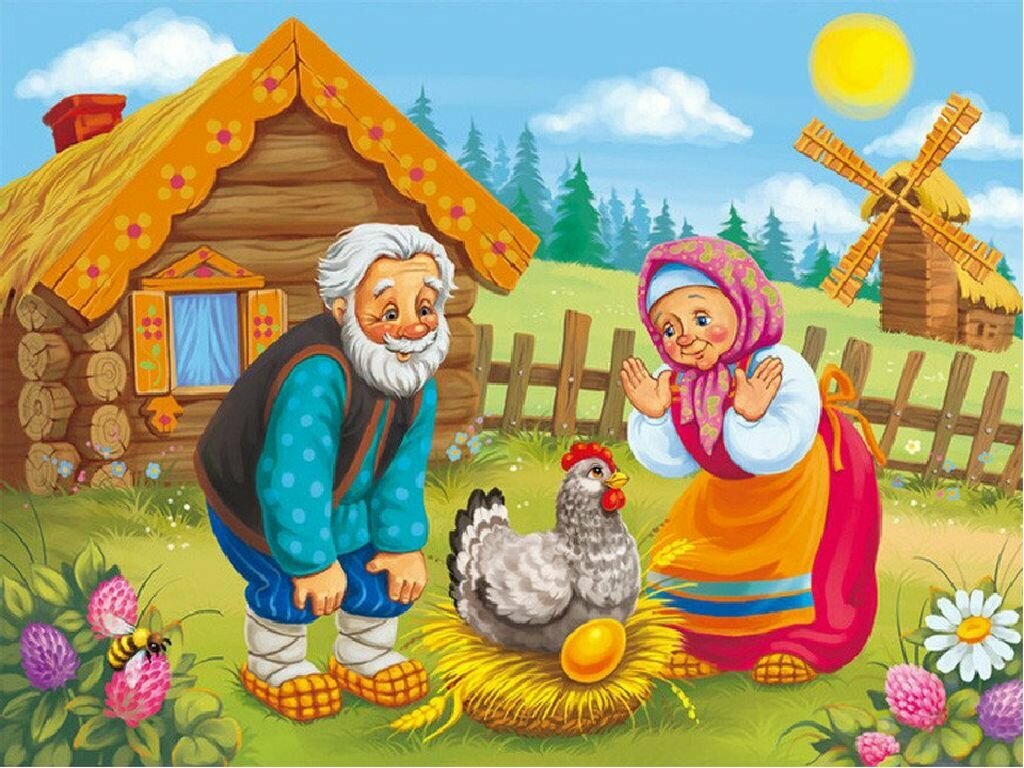 Цель: Формирование интереса детей к театрализовано - игровой деятельности.Программные задачи:Образовательные: учить отвечать на вопросы, понимать содержание сказки; расширять словарный запас и активизировать разговорную речь детей; поощрять инициативу в игре.Развивающие: развивать умение сопереживать персонажам сказки; привлекать детей к воспроизведению диалогов между сказочными персонажами, договаривать отдельные фразы, слова; развивать у детей самостоятельность и инициативность в процессе театрализованной игры; развивать память, внимание.Воспитательные:  воспитывать бережное отношение к предметам театрально – игрового оборудования; поддерживать стремление использовать игрушки в самостоятельной деятельности; воспитывать желание рассказывать сказку вместе с воспитателем; побуждать принимать активное участие в театрализованной игре.Предварительная работа: чтение сказки «Курочка Ряба», рассматривание иллюстраций.Декорации: фланелеграф; изготовленные из фетра персонажи сказки «Курочка Ряба»: курочка, бабка, дед, мышка, яички разных цветов; аудиозапись «писк мышки».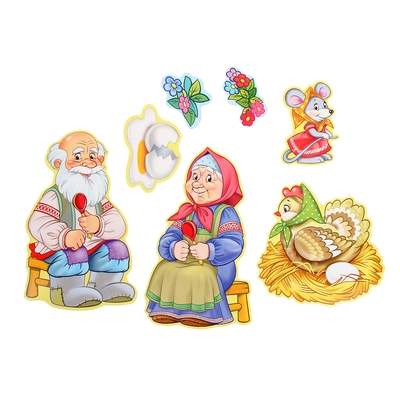 Ход деятельности:Сюрпризный момент.Дети играют, вдруг раздается мышиный писк (аудиозапись).Воспитатель: Ой, ребята, кто это пищит? (Ответы детей.)Воспитатель: А где же она? Куда она спряталась?Дети ищут мышку, находят ее под столом.Воспитатель: Да вот же она. Куда спряталась мышка, ребята?(Ответы детей.)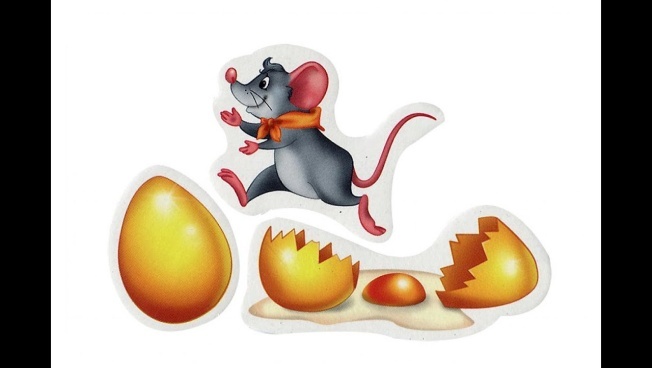 Воспитатель: Как она пищит?(Ответы детей.)Воспитатель: Ребята, наша мышка очень любит играть в прятки. Давайте еще с ней поиграем. Игра «Спрячь мышонка»Воспитатель: Мышка спрячется в ладошках. А когда я спрошу «где мышонок», тот, у кого мышонок спрятался в ладошках, пропищит.Воспитатель: Ребята, мы с мышонком поиграли, но он все равно грустный. Мышонок, что с тобой случилось? Почему ты грустишь?Мышонок как будто бы «шепчет» на ухо воспитателю.Воспитатель: Ребята, знаете, почему он грустный? Он нечаянно, не нарочно разбил яичко, которое снесла курочка. И теперь баба плачет и дед плачет. Не плачь, мышка, ты же не нарочно. Пожалейте, ребята, мышонка.Воспитатель: Ребята, а как называется сказка, в которой мышка разбила яичко?(Ответы детей.)Воспитатель: А давайте мы с вами вместе расскажем сказку про курочку Рябу.(Ответы детей.)Воспитатель: Посиди, мышонок, послушай сказку.Воспитатель: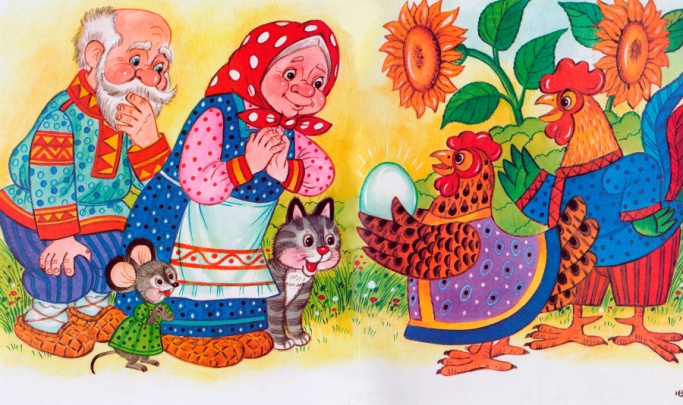 Жили себе……. (дед да баба),И была у них курочка…… (Ряба).Снесла курочка…… (яичко): Яичко не простое, а…….(Золотое).Дед……..(бил, бил) — (не разбил);Как дед бил яичко?Баба……(била, била) — (не разбила).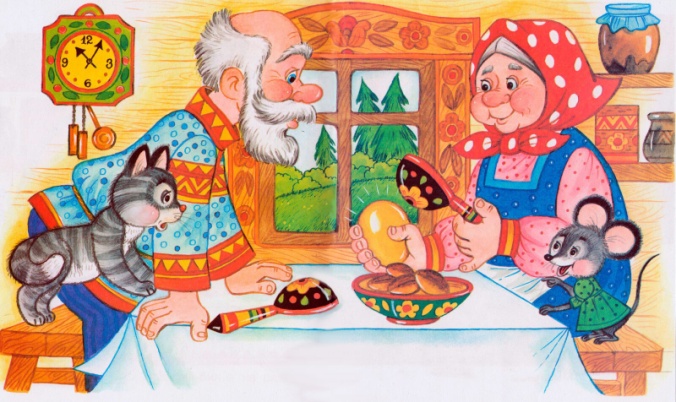 Как баба била яичко?Мышка……. (бежала),Хвостиком….. (махнула):Яичко…….. (упало)(И разбилось.)Дед и баба ……(плачут)!Как дед и баба плакали?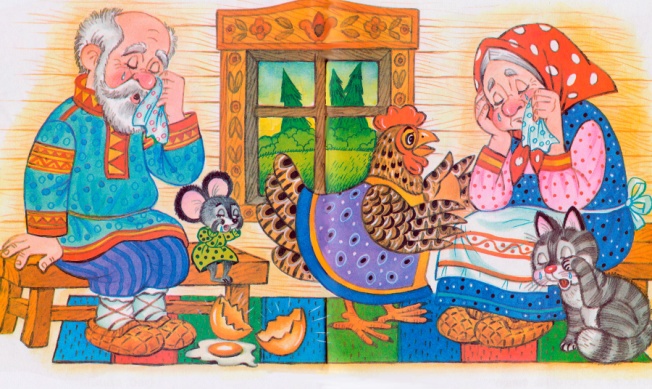 Курочка……. (кудахчет):— Не плачь,…. (дед), не плачь,…. (баба).Я снесу вам….. (яичко другое),Не золотое — …(простое)Вот и сказки конец, а кто слушал молодец.В ходе рассказывания сказки дети сами находят и располагают на фланелеграфе персонажей, по возможности, говорят их голосами.Воспитатель: Вот видишь, мышонок, пока мы сказку рассказывали, курочка Ряба снесла бабе и деду другое яичко. Ребята, давайте покажем, как мышка разбила яичко?Физкультминутка «Мышка»Мышка быстренько бежала, (бег на носочках друг за другом)Мышка хвостиком виляла, (имитация движения хвостиком)Ой, яичко уронила (присесть)Посмотрите - ка, разбила! (руки вытянуть вперед, покачать головой).Рефлексия: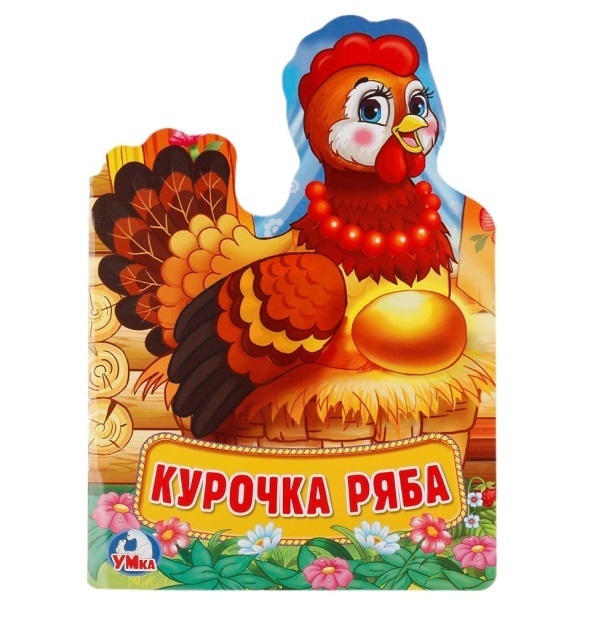 - Как называется сказка?- Как зовут курочку?- Что снесла курочка Ряба?- Как дед и баба били яичко?- Кто разбил яичко?- Как плакали дед и баба?- Как мышка пищит?- Какое яичко снесла курочка для бабушки и дедушки?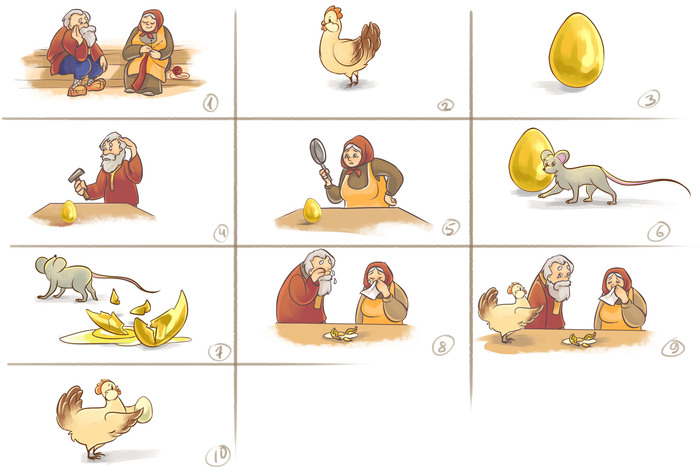 